FORMULARIO IIUNIDAD EJECUTORA- UNIDAD EJECUTORA -- UNIDAD EJECUTORA -- UNIDAD EJECUTORA -- UNIDAD EJECUTORA -- UNIDAD EJECUTORA -- UNIDAD EJECUTORA -- UNIDAD EJECUTORA -- UNIDAD EJECUTORA -Integrante Nº 1Integrante Nº 1Integrante Nº 1Integrante Nº 1Integrante Nº 1Integrante Nº 1Integrante Nº 1Integrante Nº 1Unidad AcadémicaFacultad de Humanidades, Artes y Ciencias Sociales - UADERFacultad de Humanidades, Artes y Ciencias Sociales - UADERFacultad de Humanidades, Artes y Ciencias Sociales - UADERFacultad de Humanidades, Artes y Ciencias Sociales - UADERFacultad de Humanidades, Artes y Ciencias Sociales - UADER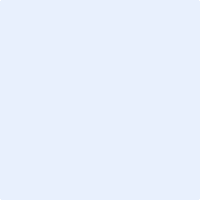 SedeHaga clic aquí para escribir textoHaga clic aquí para escribir textoHaga clic aquí para escribir textoHaga clic aquí para escribir textoHaga clic aquí para escribir textoCátedra/Área/Dpto.Haga clic aquí para escribir textoHaga clic aquí para escribir textoHaga clic aquí para escribir textoHaga clic aquí para escribir textoHaga clic aquí para escribir textoClaustroFunción PrincipalConsigne su actividad principalConsigne su actividad principalConsigne su actividad principalConsigne su actividad principalConsigne su actividad principalAntigüedad en el puesto    años    años    años    años    añosDomicilio LaboralHaga clic aquí para escribir textoHaga clic aquí para escribir textoHaga clic aquí para escribir textoHaga clic aquí para escribir textoHaga clic aquí para escribir textoTeléfono Laboral     -           -           -           -           -           -           -      ConvocatoriaPrograma de desarrollo y consolidación de la internacionalización de espacios de formación académica, extensión e investigación científicaPrograma de desarrollo y consolidación de la internacionalización de espacios de formación académica, extensión e investigación científicaPrograma de desarrollo y consolidación de la internacionalización de espacios de formación académica, extensión e investigación científicaPrograma de desarrollo y consolidación de la internacionalización de espacios de formación académica, extensión e investigación científicaPrograma de desarrollo y consolidación de la internacionalización de espacios de formación académica, extensión e investigación científicaPrograma de desarrollo y consolidación de la internacionalización de espacios de formación académica, extensión e investigación científicaPrograma de desarrollo y consolidación de la internacionalización de espacios de formación académica, extensión e investigación científicaNombresHaga clic aquí para escribir textoHaga clic aquí para escribir textoHaga clic aquí para escribir textoHaga clic aquí para escribir textoHaga clic aquí para escribir textoHaga clic aquí para escribir textoHaga clic aquí para escribir textoApellidosHaga clic aquí para escribir textoHaga clic aquí para escribir textoHaga clic aquí para escribir textoHaga clic aquí para escribir textoHaga clic aquí para escribir textoHaga clic aquí para escribir textoHaga clic aquí para escribir textoNúmero de DNIPasaportePasaportePasaporteGéneroHaga clic aquí para escribir textoHaga clic aquí para escribir textoHaga clic aquí para escribir textoHaga clic aquí para escribir textoHaga clic aquí para escribir textoHaga clic aquí para escribir textoHaga clic aquí para escribir textoFecha de Nacimiento dd/mm/aaaaNacionalidadNacionalidadNacionalidadClic para escribir textoClic para escribir textoClic para escribir textoDirección CompletaHaga clic aquí para escribir textoHaga clic aquí para escribir textoHaga clic aquí para escribir textoHaga clic aquí para escribir textoHaga clic aquí para escribir textoHaga clic aquí para escribir textoHaga clic aquí para escribir textoCiudad Clic para escribir Provincia  Escribir EscribirPaís País EscribirTeléfono Celular     -      Whats AppWhats App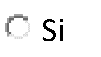 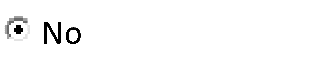 Correo Electrónico Haga clic aquí para escribir textoHaga clic aquí para escribir textoHaga clic aquí para escribir textoHaga clic aquí para escribir textoHaga clic aquí para escribir textoHaga clic aquí para escribir textoHaga clic aquí para escribir textoFirma y Aclaración: Firma y Aclaración: Firma y Aclaración: Firma y Aclaración: Firma y Aclaración: Firma y Aclaración: Firma y Aclaración: Firma y Aclaración: Integrante Nº 2Integrante Nº 2Integrante Nº 2Integrante Nº 2Integrante Nº 2Integrante Nº 2Integrante Nº 2Integrante Nº 2Unidad AcadémicaFacultad de Humanidades, Artes y Ciencias Sociales - UADERFacultad de Humanidades, Artes y Ciencias Sociales - UADERFacultad de Humanidades, Artes y Ciencias Sociales - UADERFacultad de Humanidades, Artes y Ciencias Sociales - UADERFacultad de Humanidades, Artes y Ciencias Sociales - UADERSedeHaga clic aquí para escribir textoHaga clic aquí para escribir textoHaga clic aquí para escribir textoHaga clic aquí para escribir textoHaga clic aquí para escribir textoCátedra/Área/Dpto.Haga clic aquí para escribir textoHaga clic aquí para escribir textoHaga clic aquí para escribir textoHaga clic aquí para escribir textoHaga clic aquí para escribir textoClaustroSeleccione según correspondaSeleccione según correspondaSeleccione según correspondaSeleccione según correspondaSeleccione según correspondaFunción PrincipalConsigne su actividad principalConsigne su actividad principalConsigne su actividad principalConsigne su actividad principalConsigne su actividad principalAntigüedad en el puesto    años    años    años    años    añosDomicilio LaboralHaga clic aquí para escribir textoHaga clic aquí para escribir textoHaga clic aquí para escribir textoHaga clic aquí para escribir textoHaga clic aquí para escribir textoTeléfono Laboral     -           -           -           -           -           -           -      ConvocatoriaPrograma de desarrollo y consolidación de la internacionalización de espacios de formación académica, extensión e investigación científicaPrograma de desarrollo y consolidación de la internacionalización de espacios de formación académica, extensión e investigación científicaPrograma de desarrollo y consolidación de la internacionalización de espacios de formación académica, extensión e investigación científicaPrograma de desarrollo y consolidación de la internacionalización de espacios de formación académica, extensión e investigación científicaPrograma de desarrollo y consolidación de la internacionalización de espacios de formación académica, extensión e investigación científicaPrograma de desarrollo y consolidación de la internacionalización de espacios de formación académica, extensión e investigación científicaPrograma de desarrollo y consolidación de la internacionalización de espacios de formación académica, extensión e investigación científicaNombresHaga clic aquí para escribir textoHaga clic aquí para escribir textoHaga clic aquí para escribir textoHaga clic aquí para escribir textoHaga clic aquí para escribir textoHaga clic aquí para escribir textoHaga clic aquí para escribir textoApellidosHaga clic aquí para escribir textoHaga clic aquí para escribir textoHaga clic aquí para escribir textoHaga clic aquí para escribir textoHaga clic aquí para escribir textoHaga clic aquí para escribir textoHaga clic aquí para escribir textoNúmero de DNIPasaportePasaportePasaporteGéneroHaga clic aquí para escribir textoHaga clic aquí para escribir textoHaga clic aquí para escribir textoHaga clic aquí para escribir textoHaga clic aquí para escribir textoHaga clic aquí para escribir textoHaga clic aquí para escribir textoFecha de Nacimiento dd/mm/aaaaNacionalidadNacionalidadNacionalidadClic para escribir textoClic para escribir textoClic para escribir textoDirección CompletaHaga clic aquí para escribir textoHaga clic aquí para escribir textoHaga clic aquí para escribir textoHaga clic aquí para escribir textoHaga clic aquí para escribir textoHaga clic aquí para escribir textoHaga clic aquí para escribir textoCiudad Clic para escribir Provincia  Escribir EscribirPaís País EscribirTeléfono Celular     -      Whats AppWhats AppCorreo Electrónico Haga clic aquí para escribir textoHaga clic aquí para escribir textoHaga clic aquí para escribir textoHaga clic aquí para escribir textoHaga clic aquí para escribir textoHaga clic aquí para escribir textoHaga clic aquí para escribir textoFirma y Aclaración: Firma y Aclaración: Firma y Aclaración: Firma y Aclaración: Firma y Aclaración: Firma y Aclaración: Firma y Aclaración: Firma y Aclaración: Integrante Nº 3Integrante Nº 3Integrante Nº 3Integrante Nº 3Integrante Nº 3Integrante Nº 3Integrante Nº 3Integrante Nº 3Unidad AcadémicaFacultad de Humanidades, Artes y Ciencias Sociales - UADERFacultad de Humanidades, Artes y Ciencias Sociales - UADERFacultad de Humanidades, Artes y Ciencias Sociales - UADERFacultad de Humanidades, Artes y Ciencias Sociales - UADERFacultad de Humanidades, Artes y Ciencias Sociales - UADERSedeHaga clic aquí para escribir textoHaga clic aquí para escribir textoHaga clic aquí para escribir textoHaga clic aquí para escribir textoHaga clic aquí para escribir textoCátedra/Área/Dpto.Haga clic aquí para escribir textoHaga clic aquí para escribir textoHaga clic aquí para escribir textoHaga clic aquí para escribir textoHaga clic aquí para escribir textoClaustroSeleccione según correspondaSeleccione según correspondaSeleccione según correspondaSeleccione según correspondaSeleccione según correspondaFunción PrincipalConsigne su actividad principalConsigne su actividad principalConsigne su actividad principalConsigne su actividad principalConsigne su actividad principalAntigüedad en el puesto    años    años    años    años    añosDomicilio LaboralHaga clic aquí para escribir textoHaga clic aquí para escribir textoHaga clic aquí para escribir textoHaga clic aquí para escribir textoHaga clic aquí para escribir textoTeléfono Laboral     -           -           -           -           -           -           -      ConvocatoriaPrograma de desarrollo y consolidación de la internacionalización de espacios de formación académica, extensión e investigación científicaPrograma de desarrollo y consolidación de la internacionalización de espacios de formación académica, extensión e investigación científicaPrograma de desarrollo y consolidación de la internacionalización de espacios de formación académica, extensión e investigación científicaPrograma de desarrollo y consolidación de la internacionalización de espacios de formación académica, extensión e investigación científicaPrograma de desarrollo y consolidación de la internacionalización de espacios de formación académica, extensión e investigación científicaPrograma de desarrollo y consolidación de la internacionalización de espacios de formación académica, extensión e investigación científicaPrograma de desarrollo y consolidación de la internacionalización de espacios de formación académica, extensión e investigación científicaNombresHaga clic aquí para escribir textoHaga clic aquí para escribir textoHaga clic aquí para escribir textoHaga clic aquí para escribir textoHaga clic aquí para escribir textoHaga clic aquí para escribir textoHaga clic aquí para escribir textoApellidosHaga clic aquí para escribir textoHaga clic aquí para escribir textoHaga clic aquí para escribir textoHaga clic aquí para escribir textoHaga clic aquí para escribir textoHaga clic aquí para escribir textoHaga clic aquí para escribir textoNúmero de DNIPasaportePasaportePasaporteGéneroHaga clic aquí para escribir textoHaga clic aquí para escribir textoHaga clic aquí para escribir textoHaga clic aquí para escribir textoHaga clic aquí para escribir textoHaga clic aquí para escribir textoHaga clic aquí para escribir textoFecha de Nacimiento dd/mm/aaaaNacionalidadNacionalidadNacionalidadClic para escribir textoClic para escribir textoClic para escribir textoDirección CompletaHaga clic aquí para escribir textoHaga clic aquí para escribir textoHaga clic aquí para escribir textoHaga clic aquí para escribir textoHaga clic aquí para escribir textoHaga clic aquí para escribir textoHaga clic aquí para escribir textoCiudad Clic para escribir Provincia  Escribir EscribirPaís País EscribirTeléfono Celular     -      Whats AppWhats AppCorreo Electrónico Haga clic aquí para escribir textoHaga clic aquí para escribir textoHaga clic aquí para escribir textoHaga clic aquí para escribir textoHaga clic aquí para escribir textoHaga clic aquí para escribir textoHaga clic aquí para escribir textoFirma y Aclaración: Firma y Aclaración: Firma y Aclaración: Firma y Aclaración: Firma y Aclaración: Firma y Aclaración: Firma y Aclaración: Firma y Aclaración: Integrante Nº 4Integrante Nº 4Integrante Nº 4Integrante Nº 4Integrante Nº 4Integrante Nº 4Integrante Nº 4Integrante Nº 4Unidad AcadémicaFacultad de Humanidades, Artes y Ciencias Sociales - UADERFacultad de Humanidades, Artes y Ciencias Sociales - UADERFacultad de Humanidades, Artes y Ciencias Sociales - UADERFacultad de Humanidades, Artes y Ciencias Sociales - UADERFacultad de Humanidades, Artes y Ciencias Sociales - UADERSedeHaga clic aquí para escribir textoHaga clic aquí para escribir textoHaga clic aquí para escribir textoHaga clic aquí para escribir textoHaga clic aquí para escribir textoCátedra/Área/Dpto.Haga clic aquí para escribir textoHaga clic aquí para escribir textoHaga clic aquí para escribir textoHaga clic aquí para escribir textoHaga clic aquí para escribir textoClaustroSeleccione según correspondaSeleccione según correspondaSeleccione según correspondaSeleccione según correspondaSeleccione según correspondaFunción PrincipalConsigne su actividad principalConsigne su actividad principalConsigne su actividad principalConsigne su actividad principalConsigne su actividad principalAntigüedad en el puesto    años    años    años    años    añosDomicilio LaboralHaga clic aquí para escribir textoHaga clic aquí para escribir textoHaga clic aquí para escribir textoHaga clic aquí para escribir textoHaga clic aquí para escribir textoTeléfono Laboral     -           -           -           -           -           -           -      ConvocatoriaPrograma de desarrollo y consolidación de la internacionalización de espacios de formación académica, extensión e investigación científicaPrograma de desarrollo y consolidación de la internacionalización de espacios de formación académica, extensión e investigación científicaPrograma de desarrollo y consolidación de la internacionalización de espacios de formación académica, extensión e investigación científicaPrograma de desarrollo y consolidación de la internacionalización de espacios de formación académica, extensión e investigación científicaPrograma de desarrollo y consolidación de la internacionalización de espacios de formación académica, extensión e investigación científicaPrograma de desarrollo y consolidación de la internacionalización de espacios de formación académica, extensión e investigación científicaPrograma de desarrollo y consolidación de la internacionalización de espacios de formación académica, extensión e investigación científicaNombresHaga clic aquí para escribir textoHaga clic aquí para escribir textoHaga clic aquí para escribir textoHaga clic aquí para escribir textoHaga clic aquí para escribir textoHaga clic aquí para escribir textoHaga clic aquí para escribir textoApellidosHaga clic aquí para escribir textoHaga clic aquí para escribir textoHaga clic aquí para escribir textoHaga clic aquí para escribir textoHaga clic aquí para escribir textoHaga clic aquí para escribir textoHaga clic aquí para escribir textoNúmero de DNIPasaportePasaportePasaporteGéneroHaga clic aquí para escribir textoHaga clic aquí para escribir textoHaga clic aquí para escribir textoHaga clic aquí para escribir textoHaga clic aquí para escribir textoHaga clic aquí para escribir textoHaga clic aquí para escribir textoFecha de Nacimiento dd/mm/aaaaNacionalidadNacionalidadNacionalidadClic para escribir textoClic para escribir textoClic para escribir textoDirección CompletaHaga clic aquí para escribir textoHaga clic aquí para escribir textoHaga clic aquí para escribir textoHaga clic aquí para escribir textoHaga clic aquí para escribir textoHaga clic aquí para escribir textoHaga clic aquí para escribir textoCiudad Clic para escribir Provincia  Escribir EscribirPaís País EscribirTeléfono Celular     -      Whats AppWhats AppCorreo Electrónico Haga clic aquí para escribir textoHaga clic aquí para escribir textoHaga clic aquí para escribir textoHaga clic aquí para escribir textoHaga clic aquí para escribir textoHaga clic aquí para escribir textoHaga clic aquí para escribir textoFirma y Aclaración: Firma y Aclaración: Firma y Aclaración: Firma y Aclaración: Firma y Aclaración: Firma y Aclaración: Firma y Aclaración: Firma y Aclaración: - OBSERVACIONES -- Consigne en este apartado todo lo que considere necesario informar que no se encuentra en el formulario en no más de 200 palabras –Haga clic aquí para escribir textoCertifico que el presente formulario tiene carácter de Declaración Jurada _____________________________________________Nombre y Apellido del Responsable de la PropuestaPresta conformidad Institucional:______________________________________Responsable de Relaciones InternacionalesLugar y Fecha: Haga clic aquí para escribir texto. -  dd/mm/aaaaNota: Este formulario deberá ser acompañado por el CV o CVar de c/u de los integrantes consignados según corresponda.Nota': En el caso de ser mas de 4 personas, deberá agregar más cuadros hasta registrar a todos los integrantes de la Unidad Ejecutora (UE). 